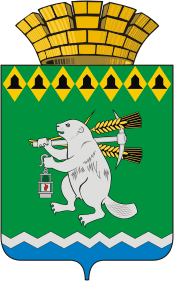 Дума Артемовского городского округаV созыв100 заседание (внеочередное)       РЕШЕНИЕот 01 июля 2016 года 				     № О повестке  100   заседания (внеочередного) Думы Артемовского городского округаВ соответствии со статьей 10 Регламента Думы Артемовского городского округа, принятого решением Думы от 29 июня 2010 года   № 867,Дума Артемовского городского округа РЕШИЛА:Утвердить повестку   100 заседания (внеочередного)  Думы Артемовского городского округа:1. О присвоении  звания «Почетный гражданин Артемовского городского округа» Антонову Ивану Федоровичу. Докладывает Горбунов А.А., председатель постоянной комиссии по вопросам местного самоуправления, нормотворчеству и регламенту. 2. О присвоении  звания «Почетный гражданин Артемовского городского округа» Горбунову Виталию Ивановичу.Докладывает Горбунов А.А., председатель постоянной комиссии по вопросам местного самоуправления, нормотворчеству и регламенту.           3. О представлении к награждению Почетной грамотой  Законодательного Собрания Свердловской области Ибрагимова Николая Шайхудиновича.Докладывает Горбунов А.А., председатель постоянной комиссии по вопросам местного самоуправления, нормотворчеству и регламенту.Глава Артемовского городского округа 		                          О.Б.Кузнецова